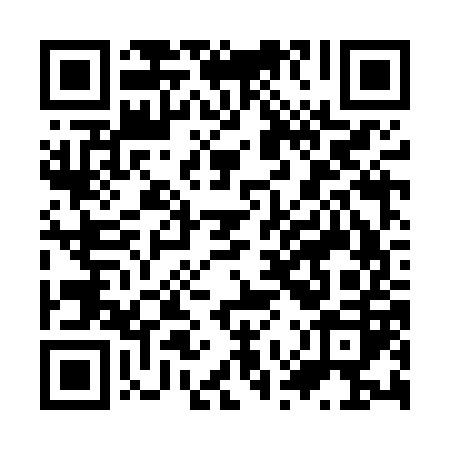 Ramadan times for Bakhovitsa, BulgariaMon 11 Mar 2024 - Wed 10 Apr 2024High Latitude Method: Angle Based RulePrayer Calculation Method: Muslim World LeagueAsar Calculation Method: HanafiPrayer times provided by https://www.salahtimes.comDateDayFajrSuhurSunriseDhuhrAsrIftarMaghribIsha11Mon5:055:056:4012:314:366:236:237:5212Tue5:035:036:3812:314:376:246:247:5413Wed5:025:026:3612:314:386:266:267:5514Thu5:005:006:3512:304:396:276:277:5615Fri4:584:586:3312:304:396:286:287:5716Sat4:564:566:3112:304:406:296:297:5917Sun4:544:546:2912:294:416:306:308:0018Mon4:524:526:2812:294:426:326:328:0119Tue4:504:506:2612:294:436:336:338:0320Wed4:484:486:2412:294:446:346:348:0421Thu4:464:466:2212:284:456:356:358:0522Fri4:444:446:2012:284:466:366:368:0723Sat4:434:436:1912:284:476:376:378:0824Sun4:414:416:1712:274:486:396:398:0925Mon4:394:396:1512:274:496:406:408:1126Tue4:374:376:1312:274:496:416:418:1227Wed4:354:356:1212:274:506:426:428:1328Thu4:334:336:1012:264:516:436:438:1529Fri4:314:316:0812:264:526:456:458:1630Sat4:294:296:0612:264:536:466:468:1831Sun5:265:267:041:255:547:477:479:191Mon5:245:247:031:255:547:487:489:202Tue5:225:227:011:255:557:497:499:223Wed5:205:206:591:245:567:507:509:234Thu5:185:186:571:245:577:527:529:255Fri5:165:166:561:245:587:537:539:266Sat5:145:146:541:245:587:547:549:287Sun5:125:126:521:235:597:557:559:298Mon5:105:106:511:236:007:567:569:319Tue5:085:086:491:236:017:577:579:3210Wed5:065:066:471:226:027:597:599:34